Технологическая схемапредоставления муниципальной услуги «Предоставление архивных справок или копий архивных документов, связанных с социальной защитой граждан, предусматривающих их пенсионное обеспечение, а так же получение льгот и компенсаций в соответствии с законодательством Российской Федерации (исполнение запросов социально-правового характера и тематических)»Раздел 1. Общие сведения о муниципальной услугеРаздел 4. Документы, предоставляемые заявителем для получения «подуслуги»Раздел 5. Документы и сведения, получаемые посредством межведомственного информационного взаимодействияРаздел 6. Результат «подуслуги»Раздел 7. Технологические процессы предоставления «подуслуги»Раздел 8. Особенности предоставления  «подуслуги» в электронной формеПриложение 1к технологической схеме В Муниципальный архив Администрации Александровского района от _______________________________________                                                                                                                                                  (Фамилия)                                                                            ____________________________________                                                                                        (Имя. Отчество,  дата рождения)                                                                            ______________________________________                                                                             (адрес, телефон)                                                                   З А Я В Л Е Н И Е                   Прошу выдать справку о стаже,  заработной плате, местности, приравненной к районам Крайнего Севера, других сведениях за период работы  в                                                           (Наименование учреждения, период)под фамилией ________________________________________________________                             (заполняется в случае смены фамилии в запрашиваемый период)в должности _________________________________________________________Запрашиваемые сведения необходимы для ___________________________________________________________________________________________________Прилагаю ксерокопию трудовой книжки на _______ листахПримечание для женщин: укажите полные даты рождения детей1.                                2.                                  3.______________                                                                     ____________________         (Дата)                                                                                       (подпись)                                                                                                                                                    *Информация о персональных данных хранится и обрабатывается с соблюдением законодательства о персональных данных. Заполняя заявление, Вы даете согласие на обработку персональных данных.Подпись_____________________________________20____г.Приложение 2к технологической схеме В Муниципальный архив Администрации Александровского района от Иванова                                                                                                                                                  (Фамилия)                                                                            Ивана Ивановича, 09.06.1965 г.р.                                                                                        (Имя. Отчество,  дата рождения)                                                                            С. Александровское, ул. Радужная, д. 100, кВ. 100,                                                                            Александровский район, Томская область, 636760,                                                                            1 – 11 – 11, 8 900 000 00 00                                                                             (адрес, телефон)                                                                   З А Я В Л Е Н И Е         Прошу выдать справку о стаже,  заработной плате, местности, приравненной к районам Крайнего Севера, других сведениях за период работы  вСовхозе «Александровский» с 01.09.1987 по 31.12.1990                                                              (Наименование учреждения, период)под фамилией ________________________________________________________                             (заполняется в случае смены фамилии в запрашиваемый период)в должности  трактористаЗапрашиваемые сведения необходимы для  предъявления в Пенсионный ФондПрилагаю ксерокопию трудовой книжки на  7-ми  листахПримечание для женщин: укажите полные даты рождения детей1.                                 2.                                3.         01.01.20017                                                                               Иванов         (Дата)                                                                                       (подпись)                                                                                                                                                    *Информация о персональных данных хранится и обрабатывается с соблюдением законодательства о персональных данных. Заполняя заявление, Вы даете согласие на обработку персональных данных.Подпись Иванов   01.01.2017Приложение 3к технологической схеме 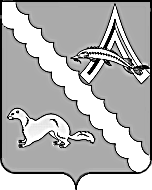 АДМИНИСТРАЦИЯ АЛЕКСАНДРОВСКОГО РАЙОНА                                                   ТОМСКОЙ ОБЛАСТИМУНИЦИПАЛЬНЫЙ АРХИВ636760, Томская область, с. Александровское, Александровского района, ул. Ленина, 8 тел.2-47-50  факс (838255) 2-43-03. E-mail: alsadm@tomsk.gov.ruФИОАдрес заявителяАРХИВНАЯ СПРАВКАДата  №  __На №  ___ от дата       По имеющимся на хранении лицевым счетам наименование предприятия значатся следующие сведения о начислении заработной платы  ФИО, дата рождения:Основание: ф.  ___, о. ___, д. __, л. ____.     Примечание:  совхоз «Александровский»  находился на территории Александровского района Томской области, который  Постановлением Совета Министров СССР  от 10.11.1967  № 1029  отнесен к местности, приравненной к районам Крайнего Севера.Управляющий делами			(печать, подпись)          		              ФИОИсполнительтелефон Приложение 4к технологической схеме АДМИНИСТРАЦИЯ АЛЕКСАНДРОВСКОГО РАЙОНАТОМСКОЙ ОБЛАСТИМУНИЦИПАЛЬНЫЙ АРХИВ636760, Томская область, с. Александровское, Александровского района, ул. Ленина, 8 тел.2-47-50  факс (838255) 2-43-03. E-mail: alsadm@tomsk.gov.ruФИОАдрес АРХИВНАЯ СПРАВКАДата  №  ___На №  ___ от дата         По имеющимся на хранении документам по личному составу наименование организации – приказам и личным карточкам ф. Т – 2, значатся следующие сведения о стаже ФИО, дата рождения:Принять ФИО, дата рождения, с 00.00.0000 должность. Приказ № ___ от дата. ФИО с дата уволить по собственному желанию. Приказ № ___ от дата.Основание: ф. 100, о. 2, Д. 100, л. 100. Примечание: наименование предприятия/организации  находилось на территории Александровского района Томской области, который  Постановлением Совета Министров СССР  от 10.11.1967  № 1029  отнесен к местности, приравненной к районам Крайнего Севера.	Управляющий делами				(печать, подпись)                                        ФИО   	         ИсполнительтелефонПриложение 5к технологической схеме АДМИНИСТРАЦИЯ АЛЕКСАНДРОВСКОГО РАЙОНА                                                   ТОМСКОЙ ОБЛАСТИМУНИЦИПАЛЬНЫЙ АРХИВ636760, Томская область, с. Александровское, Александровского района, ул. Ленина, 8 тел.2-47-50  факс (838255) 2-43-03. E-mail: alsadm@tomsk.gov.ruИванову И.И.ул. Радужная, д. 100, кв. 100,с. АлександровскоеАлександровского районаТомской области, 636760  АРХИВНАЯ СПРАВКА11.11.2017 №  111На №  111 от 11.11.2017      По имеющимся на хранении лицевым счетам совхоза «Александровский» значатся следующие сведения о начислении заработной платы  Иванова Ивана Ивановича, 09.06.1965 года рождения:Основание: ф. 100,  о. 2, д. 100, л. 100.     Примечание:  совхоз «Александровский»  находился на территории Александровского района Томской области, который  Постановлением Совета Министров СССР  от 10.11.1967  № 1029  отнесен к местности, приравненной к районам Крайнего Севера.Управляющий делами			(печать, подпись)          		              ФИОИсполнительтелефон Приложение 6к технологической схеме АДМИНИСТРАЦИЯ АЛЕКСАНДРОВСКОГО РАЙОНАТОМСКОЙ ОБЛАСТИМУНИЦИПАЛЬНЫЙ АРХИВ636760, Томская область, с. Александровское, Александровского района, ул. Ленина, 8 тел.2-47-50  факс (838255) 2-43-03. E-mail: alsadm@tomsk.gov.ruИванову И.И.ул. Радужная, д. 100, кв. 100,с. АлександровскоеАлександровского района                                                                                               Томской области, 636760  АРХИВНАЯ СПРАВКА11.11.2017 №  111На №  111 от 11.11.2017            По имеющимся на хранении документам по личному составу совхоза «Александровский» – приказам и личным карточкам ф. Т – 2, значатся следующие сведения о стаже Иванова Ивана Ивановича, 09.06.1965 года рождения:Принять Иванова Ивана Ивановича, 09.06.1965 года рождения, с 01.09.1987 трактористом на Центральную ферму. Приказ № 100 п. 10 от 01.09.1987. Иванова И. И. (так в документе) с 31.12.1990 уволить по собственному желанию, ст. 31 КЗоТ РСФСР. Приказ № 100 п. 10 от 31.12.1990.Основание: ф. 100, о. 2, Д. 100, л. 100. Примечание: совхоз «Александровский»  находился на территории Александровского района Томской области, который  Постановлением Совета Министров СССР  от 10.11.1967  № 1029  отнесен к местности, приравненной к районам Крайнего Севера.	Управляющий делами			(печать, подпись)                                        ФИО   	              ИсполнительтелефонПриложение 7к технологической схеме АДМИНИСТРАЦИЯ АЛЕКСАНДРОВСКОГО РАЙОНАТОМСКОЙ ОБЛАСТИМУНИЦИПАЛЬНЫЙ АРХИВ636760, Томская область, с. Александровское, Александровского района, ул. Ленина, 8 тел.2-47-50  факс (838255) 2-43-03. E-mail: alsadm@tomsk.gov.ru        ФИО                                                                                                       Адрес заявителяАРХИВНАЯ СПРАВКАДата  №  __На №  __ от дата       По имеющимся на хранении документам по личному составу наименование организации/предприятия – приказам,  личным карточкам ф. Т – 2 и лицевым счетам, сведения о трудовом стаже и начислении заработной платы ФИО за период работы с  дата по дата  не выявлены.Основание: ф. 100, о. 2, д. 100, 101, 102.Управляющий делами          (печать, подпись)                                                     ФИО   ИсполнительтелефонПриложение 8к технологической схеме АДМИНИСТРАЦИЯ АЛЕКСАНДРОВСКОГО РАЙОНАТОМСКОЙ ОБЛАСТИМУНИЦИПАЛЬНЫЙ АРХИВ636760, Томская область, с. Александровское, Александровского района, ул. Ленина, 8 тел.2-47-50  факс (838255) 2-43-03. E-mail: alsadm@tomsk.gov.ruИванову И.И.ул. Радужная, д. 100, кв. 100,с. АлександровскоеАлександровский район                                                                                               Томская область, 636760  АРХИВНАЯ СПРАВКА11.11.2017 №  111На №  111 от 11.11.2017      По имеющимся на хранении документам по личному составу совхоза «Александровский» – приказам, личным карточкам ф. Т – 2 и лицевым счетам, сведения о трудовом стаже и начислении заработной платы Иванова Ивана Ивановича за период работы с  01.09.1987 по 31.12.1990  не выявлены.Основание: ф. 100, о. 2, д. 100, 101, 102.Управляющий делами          (печать, подпись)                                                     ФИО   Исполнительтелефон№ПараметрЗначение параметра/ состояние123Наименование органа, предоставляющего услугуАдминистрация Александровского района в лице Муниципального архива (далее – муниципальный архив)Номер услуги в федеральном реестре 7020400010003350931Полное наименование услугиПредоставление архивных справок или копий архивных документов, связанных с социальной защитой граждан, предусматривающих их пенсионное обеспечение, а так же получение льгот и компенсаций в соответствии с законодательством Российской Федерации (исполнение запросов социально-правового характера)Краткое наименование услугиПредоставление архивных справок или копий архивных документов, связанных с социальной защитой граждан, предусматривающих их пенсионное обеспечение, а так же получение льгот и компенсаций в соответствии с законодательством Российской Федерации (исполнение запросов социально-правового характера)Административный регламент предоставления муниципальной услугиПостановление Администрации Александровского района Томской области от 25.05.2016 № 560 «Об утверждении административного регламента предоставления муниципальной услуги «Предоставление архивных справок или копий архивных документов, связанных с социальной защитой граждан, предусматривающих их пенсионное обеспечение, а так же получение льгот и компенсаций в соответствии с законодательством Российской Федерации (исполнение запросов социально-правового характера и тематическихПеречень «подуслуг»нетСпособы оценки качества предоставления муниципальной услугиТелефонный  опрос,Терминальные устройства в МФЦ,Единый портал государственных и муниципальных услуг,Официальный сайт Администрации Александровского РОО,Мониторинг качества и доступности государственных и муниципальных услуг Томской области, проводимый Администрацией Томской областиРаздел 2. Общие сведения об «подуслугах»Раздел 2. Общие сведения об «подуслугах»Раздел 2. Общие сведения об «подуслугах»Раздел 2. Общие сведения об «подуслугах»Раздел 2. Общие сведения об «подуслугах»Раздел 2. Общие сведения об «подуслугах»Раздел 2. Общие сведения об «подуслугах»Раздел 2. Общие сведения об «подуслугах»Раздел 2. Общие сведения об «подуслугах»Раздел 2. Общие сведения об «подуслугах»Раздел 2. Общие сведения об «подуслугах»Срок предоставления в зависимости от условийСрок предоставления в зависимости от условийОснования для отказа в приеме документовОснования для отказа в предоставлении «подуслуги»Основания приостановления предоставления  «подуслуги»Срок приостановления предоставления «подуслуги»Плата за предоставление «подуслуги»Плата за предоставление «подуслуги»Плата за предоставление «подуслуги»Способ обращения за получением «подуслуги»Способ получения результата «подуслуги»При подаче заявления по месту жительства (месту нахождения юр. лица)При подаче заявления не по месту жительства (по месту обращения)Основания для отказа в приеме документовОснования для отказа в предоставлении «подуслуги»Основания приостановления предоставления  «подуслуги»Срок приостановления предоставления «подуслуги»Наличие платы (государственной пошлины Реквизиты нормативного правового акта, являющегося основанием для взимания платы (государственной пошлины КБК для взимания платы (государственной пошлины, в том числе для ОГКУ ТО МФЦСпособ обращения за получением «подуслуги»Способ получения результата «подуслуги»1234567891011Предоставление архивных справок или копий архивных документов, связанных с социальной защитой граждан, предусматривающих их пенсионное обеспечение, а так же получение льгот и компенсаций в соответствии с законодательством Российской Федерации (исполнение запросов социально-правового характера)Предоставление архивных справок или копий архивных документов, связанных с социальной защитой граждан, предусматривающих их пенсионное обеспечение, а так же получение льгот и компенсаций в соответствии с законодательством Российской Федерации (исполнение запросов социально-правового характера)Предоставление архивных справок или копий архивных документов, связанных с социальной защитой граждан, предусматривающих их пенсионное обеспечение, а так же получение льгот и компенсаций в соответствии с законодательством Российской Федерации (исполнение запросов социально-правового характера)Предоставление архивных справок или копий архивных документов, связанных с социальной защитой граждан, предусматривающих их пенсионное обеспечение, а так же получение льгот и компенсаций в соответствии с законодательством Российской Федерации (исполнение запросов социально-правового характера)Предоставление архивных справок или копий архивных документов, связанных с социальной защитой граждан, предусматривающих их пенсионное обеспечение, а так же получение льгот и компенсаций в соответствии с законодательством Российской Федерации (исполнение запросов социально-правового характера)Предоставление архивных справок или копий архивных документов, связанных с социальной защитой граждан, предусматривающих их пенсионное обеспечение, а так же получение льгот и компенсаций в соответствии с законодательством Российской Федерации (исполнение запросов социально-правового характера)Предоставление архивных справок или копий архивных документов, связанных с социальной защитой граждан, предусматривающих их пенсионное обеспечение, а так же получение льгот и компенсаций в соответствии с законодательством Российской Федерации (исполнение запросов социально-правового характера)Предоставление архивных справок или копий архивных документов, связанных с социальной защитой граждан, предусматривающих их пенсионное обеспечение, а так же получение льгот и компенсаций в соответствии с законодательством Российской Федерации (исполнение запросов социально-правового характера)Предоставление архивных справок или копий архивных документов, связанных с социальной защитой граждан, предусматривающих их пенсионное обеспечение, а так же получение льгот и компенсаций в соответствии с законодательством Российской Федерации (исполнение запросов социально-правового характера)Предоставление архивных справок или копий архивных документов, связанных с социальной защитой граждан, предусматривающих их пенсионное обеспечение, а так же получение льгот и компенсаций в соответствии с законодательством Российской Федерации (исполнение запросов социально-правового характера)Предоставление архивных справок или копий архивных документов, связанных с социальной защитой граждан, предусматривающих их пенсионное обеспечение, а так же получение льгот и компенсаций в соответствии с законодательством Российской Федерации (исполнение запросов социально-правового характера)30 рабочих дней с момента регистрации запроса в муниципальном архиве, в т.ч. поступивших из ОГКУ ТО МФЦ30 рабочих дней с момента регистрации запроса в муниципальном архиве, в т.ч. поступивших из ОГКУ ТО МФЦ1.Предоставление заявителем неполного комплекта документов:-копии документа, удостоверяющего личность заявителя (представителя заявителя); -копии документов о трудовой деятельности (в случае обращения за получением справки о заработной плате или справки о подтверждении трудового стажа); -копии документа об изменении фамилии, имени, отчества (при их изменении); -копии документа, подтверждающего полномочия представителя на осуществление действий от имени заявителя. 2.Отсутствие в заявлении наименования юридического лица (для гражданина – фамилии, имени и отчества (при наличии)), почтового адреса заявителя, подписи руководителя юридического лица (для гражданина – личной подписи).3.Отсутствие в заявлении необходимых сведений для проведения поисковой работы.4.Наличие в заявлении ненормативной лексики, оскорбительных высказываний и угроз.1.Ответ по существу поставленного в заявлении вопроса не может быть дан без разглашения сведений, составляющих охраняемую федеральным законом тайну. Заявителю сообщается о невозможности предоставления муниципальной услуги в связи с недопустимостью разглашения указанных сведений.1.Запрос у заявителя дополнительной информации, необходимость наличия которой невозможно было определить до обращения к справочно-поисковым средствам и документам муниципального архива.Не более 5 календарных днейнет--1.Личное обращение в Администрацию Александровского района.2.Личное обращения в ОГКУ ТО МФЦ.3. Почтовая связь.1.Личное обращение в Администрацию Александровского района (на бумажном носителе).2.Личное обращения в ОГКУ ТО МФЦ (на бумажном носителе).3. Почтовая связь.Раздел 3. Сведения о заявителях «подуслуги"Раздел 3. Сведения о заявителях «подуслуги"Раздел 3. Сведения о заявителях «подуслуги"Раздел 3. Сведения о заявителях «подуслуги"Раздел 3. Сведения о заявителях «подуслуги"Раздел 3. Сведения о заявителях «подуслуги"Раздел 3. Сведения о заявителях «подуслуги"Раздел 3. Сведения о заявителях «подуслуги"№ п/пКатегории лиц, имеющих право на получение «подуслуги»Документ, подтверждающий правомочие заявителя соответствующей категории на получение «подуслуги»Установленные требования к документу, подтверждающему правомочие заявителя соответствующей категории на получение «подуслуги»Наличие возможности подачи заявления на предоставление «подуслуги» представителями заявителяИсчерпывающий перечень лиц, имеющих право на подачу заявления от имени заявителяНаименование документа, подтверждающего право подачи заявления от имени заявителяУстановленные требования к документу, подтверждающему право подачи заявления от имени заявителя12345678Предоставление архивных справок или копий архивных документов, связанных с социальной защитой граждан, предусматривающих их пенсионное обеспечение, а так же получение льгот и компенсаций в соответствии с законодательством Российской Федерации (исполнение запросов социально-правового характера)Предоставление архивных справок или копий архивных документов, связанных с социальной защитой граждан, предусматривающих их пенсионное обеспечение, а так же получение льгот и компенсаций в соответствии с законодательством Российской Федерации (исполнение запросов социально-правового характера)Предоставление архивных справок или копий архивных документов, связанных с социальной защитой граждан, предусматривающих их пенсионное обеспечение, а так же получение льгот и компенсаций в соответствии с законодательством Российской Федерации (исполнение запросов социально-правового характера)Предоставление архивных справок или копий архивных документов, связанных с социальной защитой граждан, предусматривающих их пенсионное обеспечение, а так же получение льгот и компенсаций в соответствии с законодательством Российской Федерации (исполнение запросов социально-правового характера)Предоставление архивных справок или копий архивных документов, связанных с социальной защитой граждан, предусматривающих их пенсионное обеспечение, а так же получение льгот и компенсаций в соответствии с законодательством Российской Федерации (исполнение запросов социально-правового характера)Предоставление архивных справок или копий архивных документов, связанных с социальной защитой граждан, предусматривающих их пенсионное обеспечение, а так же получение льгот и компенсаций в соответствии с законодательством Российской Федерации (исполнение запросов социально-правового характера)Предоставление архивных справок или копий архивных документов, связанных с социальной защитой граждан, предусматривающих их пенсионное обеспечение, а так же получение льгот и компенсаций в соответствии с законодательством Российской Федерации (исполнение запросов социально-правового характера)Предоставление архивных справок или копий архивных документов, связанных с социальной защитой граждан, предусматривающих их пенсионное обеспечение, а так же получение льгот и компенсаций в соответствии с законодательством Российской Федерации (исполнение запросов социально-правового характера)1.Физические лица1.1.Документ, удостоверяющий личность заявителя:1.1.1.Паспорт гражданина РФ1. Должен быть действительным на срок обращения за предоставлением муниципальной услуги.2. Не должен содержать подчисток, приписок, зачеркнутых слов и других исправлений.3. Не должен иметь повреждений, наличие которых не позволяет однозначно истолковать их содержание.4. Копия документа, не заверенная нотариусом, представляется  заявителем с предъявлением подлинника.НаличиеУполномоченный представитель физического лица1.1. Документ, удостоверяющий личность:1.1.1. Паспорт гражданина РФ1. Должен быть действительным на срок обращения за предоставлением муниципальной услуги.2.  Не должен содержать подчисток, приписок, зачеркнутых слов и других исправлений.3. Не должен иметь повреждений, наличие которых не позволяет однозначно истолковать их содержание.4. Копия документа, не заверенная нотариусом, представляется  заявителем с предъявлением подлинника.1.Физические лица1.1.Документ, удостоверяющий личность заявителя:1.1.1.Паспорт гражданина РФ1. Должен быть действительным на срок обращения за предоставлением муниципальной услуги.2. Не должен содержать подчисток, приписок, зачеркнутых слов и других исправлений.3. Не должен иметь повреждений, наличие которых не позволяет однозначно истолковать их содержание.4. Копия документа, не заверенная нотариусом, представляется  заявителем с предъявлением подлинника.НаличиеУполномоченный представитель физического лица1.2.ДоверенностьПри получении услуги представителем физического лица:1.Доверенность должна быть выдана от имени заявителя и подписана им.2. Доверенность должна быть действующей на момент обращения (при этом необходимо иметь в виду, что доверенность, в которой не указан срок ее действия, действительна в течение одного года с момента ее выдачи). 3. В доверенности должно быть четко указано на выполнение каких действий она выдается.2.Юридические лица--Наличие1.Уполномоченный представитель юридического лица_________________2.Законный представитель юридического лица1.1. Документ, удостоверяющий личность:1.1.1. Паспорт гражданина РФ1.2. Документ, подтверждающий полномочия представителя заявителя:1.2.1 Доверенность1. Должен быть действительным на срок обращения за предоставлением муниципальной услуги.2.  Не должен содержать подчисток, приписок, зачеркнутых слов и других исправлений.3. Не должен иметь повреждений, наличие которых не позволяет однозначно истолковать их содержание.4. Копия документа, не заверенная нотариусом, представляется  заявителем с предъявлением подлинника.1.Должна быть заверенная печатью заявителя (при наличии печати) и подписанная руководителем заявителя или уполномоченным этим руководителем лицом.2. Доверенность должна быть действующей на момент обращения (при этом необходимо иметь в виду, что доверенность, в которой не указан срок ее действия, действительна в течение одного года с момента ее выдачи). 3.В доверенности должно быть четко указано на выполнение каких действий она выдается.2.Юридические лица--Наличие1.Уполномоченный представитель юридического лица_________________2.Законный представитель юридического лица2.1. Документ, удостоверяющий личность:2.1.1. Паспорт гражданина РФ2.2. Документ, подтверждающий полномочия представителя заявителя:2.2.1. Решение о назначении или об избрании либо приказа о назначении физического лица на должность, в соответствии с которым такое физическое лицо обладает правом действовать от имени заявителя без доверенности1. Должен быть действительным на срок обращения за предоставлением муниципальной услуги.2.  Не должен содержать подчисток, приписок, зачеркнутых слов и других исправлений.3. Не должен иметь повреждений, наличие которых не позволяет однозначно истолковать их содержание.4. Копия документа, не заверенная нотариусом, представляется  заявителем с предъявлением подлинника.______________________1. 1. Должно содержать подписи должностного лица, подготовившего документ, дату составления документа, печать организации (при наличии), выдавшей документ.2. Должно содержать информацию о праве физического лица действовать от имени заявителя без доверенности (юр. лица).3. Должно быть действительным на срок обращения за предоставлением муниципальной услуги.4. Не должно содержать подчисток, приписок, зачеркнутых слов и других исправлений.№ п/пКатегория  документаНаименования документов, которые представляет заявитель для получения «подуслуги»Количество необходимых экземпляров документа с указанием подлинник/копияУсловие предоставления документаУстановленные требования к документуФорма (шаблон) документаОбразец документа/заполнения документа12345678Предоставление архивных справок или копий архивных документов, связанных с социальной защитой граждан, предусматривающих их пенсионное обеспечение, а так же получение льгот и компенсаций в соответствии с законодательством Российской Федерации (исполнение запросов социально-правового характера)Предоставление архивных справок или копий архивных документов, связанных с социальной защитой граждан, предусматривающих их пенсионное обеспечение, а так же получение льгот и компенсаций в соответствии с законодательством Российской Федерации (исполнение запросов социально-правового характера)Предоставление архивных справок или копий архивных документов, связанных с социальной защитой граждан, предусматривающих их пенсионное обеспечение, а так же получение льгот и компенсаций в соответствии с законодательством Российской Федерации (исполнение запросов социально-правового характера)Предоставление архивных справок или копий архивных документов, связанных с социальной защитой граждан, предусматривающих их пенсионное обеспечение, а так же получение льгот и компенсаций в соответствии с законодательством Российской Федерации (исполнение запросов социально-правового характера)Предоставление архивных справок или копий архивных документов, связанных с социальной защитой граждан, предусматривающих их пенсионное обеспечение, а так же получение льгот и компенсаций в соответствии с законодательством Российской Федерации (исполнение запросов социально-правового характера)Предоставление архивных справок или копий архивных документов, связанных с социальной защитой граждан, предусматривающих их пенсионное обеспечение, а так же получение льгот и компенсаций в соответствии с законодательством Российской Федерации (исполнение запросов социально-правового характера)Предоставление архивных справок или копий архивных документов, связанных с социальной защитой граждан, предусматривающих их пенсионное обеспечение, а так же получение льгот и компенсаций в соответствии с законодательством Российской Федерации (исполнение запросов социально-правового характера)Предоставление архивных справок или копий архивных документов, связанных с социальной защитой граждан, предусматривающих их пенсионное обеспечение, а так же получение льгот и компенсаций в соответствии с законодательством Российской Федерации (исполнение запросов социально-правового характера)1Заявление о предоставлении муниципальной услугиЗаявление1 экз., подлинникДействия:1. Проверка документа на соответствие установленным требованиям2. Формирование в делонетВ запросе заявителя (в заявлении) должны быть указаны:1) наименование юридического лица на бланке организации; для граждан – фамилия, имя и отчество (последнее – при наличии);2) почтовый и/или электронный адрес заявителя, по которому должны быть направлены ответ, уведомление о переадресации запроса;3) интересующие заявителя, вопрос, событие, факт, сведения и хронологические рамки запрашиваемой информации, связанной с социальной защитой граждан, предусматривающей их пенсионное обеспечение, а также получение льгот и компенсаций в соответствии с законодательством Российской Федерации и международными обязательствами Российской Федерации.приложение 1 к технологической схемеприложение 2 к технологической схеме2Документ, удостоверяющий личность гражданинаПаспорт гражданина РФ1 экз., подлинник1 экз., копияДействия:1. Установление личности заявителя2. Сверка копии с подлинником и возврат подлинника заявителю 3. Формирование в делоПредоставляется заявителем1. Должен быть действительным на срок обращения за предоставлением муниципальной услуги.2.  Не должен содержать подчисток, приписок, зачеркнутых слов и других исправлений.3. Не должен иметь повреждений, наличие которых не позволяет однозначно истолковать их содержание.4. Копия документа, не заверенная нотариусом, представляется  заявителем с предъявлением подлинника.--3Документ о трудовой деятельности Трудовая книжка1 экз., подлинник1 экз., копияДействия:1. Сверка копии с подлинником и возврат подлинника заявителю 2. Формирование в делоВ случае обращения за получением справки о заработной плате или справки о подтверждении трудового стажа---4Документ об изменении фамилии, имени, отчества 4.1.Свидетельство о заключении брака1 экз., подлинник1 экз., копияДействия:1. Сверка копии с подлинником и возврат подлинника заявителю 2. Формирование в делоПринимается один документ из категории - предоставляется в случае изменения фамилии---4Документ об изменении фамилии, имени, отчества 4.2. Свидетельство о перемене имени1 экз., подлинник1 экз., копияДействия:1. Сверка копии с подлинником и возврат подлинника заявителю 2. Формирование в делоПринимается один документ из категории - предоставляется в случае перемены имени---4Документ об изменении фамилии, имени, отчества 4.3. Свидетельство о перемене отчестваПринимается один документ из категории - предоставляется в случае перемены отчества---Реквизиты актуальной технологической карты межведомственного взаимодействияНаименование запрашиваемого документа (сведения)Перечень и состав сведений, запрашиваемых в рамках межведомственного информационного взаимодействияНаименование органа (организации), направляющего(ей) межведомственный запросНаименование органа (организации), в адрес которого(ой) направляется межведомственный запросSID электронного сервисаСрок осуществления межведомственного информационного взаимодействия Форма (шаблон) межведомственного запросаОбразец заполнения формы межведомственного запроса123456789_________№Документ/документы, являющиеся результатом «подуслуги»Требования к документу/документам, являющимся результатом «подуслуги»Характеристика результата (положительный/отрицательный)Форма документа/документов являющихся результатом «подуслуги «Образец документа/документов, являющихся результатом «подуслуги»Способ получения результатаСрок хранения невостребованных заявителем результатовСрок хранения невостребованных заявителем результатовСрок хранения невостребованных заявителем результатов№Документ/документы, являющиеся результатом «подуслуги»Требования к документу/документам, являющимся результатом «подуслуги»Характеристика результата (положительный/отрицательный)Форма документа/документов являющихся результатом «подуслуги «Образец документа/документов, являющихся результатом «подуслуги»Способ получения результатав органев органев ОГКУ ТО МФЦ1234567889Предоставление архивных справок или копий архивных документов, связанных с социальной защитой граждан, предусматривающих их пенсионное обеспечение, а так же получение льгот и компенсаций в соответствии с законодательством Российской Федерации (исполнение запросов социально-правового характера)Предоставление архивных справок или копий архивных документов, связанных с социальной защитой граждан, предусматривающих их пенсионное обеспечение, а так же получение льгот и компенсаций в соответствии с законодательством Российской Федерации (исполнение запросов социально-правового характера)Предоставление архивных справок или копий архивных документов, связанных с социальной защитой граждан, предусматривающих их пенсионное обеспечение, а так же получение льгот и компенсаций в соответствии с законодательством Российской Федерации (исполнение запросов социально-правового характера)Предоставление архивных справок или копий архивных документов, связанных с социальной защитой граждан, предусматривающих их пенсионное обеспечение, а так же получение льгот и компенсаций в соответствии с законодательством Российской Федерации (исполнение запросов социально-правового характера)Предоставление архивных справок или копий архивных документов, связанных с социальной защитой граждан, предусматривающих их пенсионное обеспечение, а так же получение льгот и компенсаций в соответствии с законодательством Российской Федерации (исполнение запросов социально-правового характера)Предоставление архивных справок или копий архивных документов, связанных с социальной защитой граждан, предусматривающих их пенсионное обеспечение, а так же получение льгот и компенсаций в соответствии с законодательством Российской Федерации (исполнение запросов социально-правового характера)Предоставление архивных справок или копий архивных документов, связанных с социальной защитой граждан, предусматривающих их пенсионное обеспечение, а так же получение льгот и компенсаций в соответствии с законодательством Российской Федерации (исполнение запросов социально-правового характера)Предоставление архивных справок или копий архивных документов, связанных с социальной защитой граждан, предусматривающих их пенсионное обеспечение, а так же получение льгот и компенсаций в соответствии с законодательством Российской Федерации (исполнение запросов социально-правового характера)Предоставление архивных справок или копий архивных документов, связанных с социальной защитой граждан, предусматривающих их пенсионное обеспечение, а так же получение льгот и компенсаций в соответствии с законодательством Российской Федерации (исполнение запросов социально-правового характера)Предоставление архивных справок или копий архивных документов, связанных с социальной защитой граждан, предусматривающих их пенсионное обеспечение, а так же получение льгот и компенсаций в соответствии с законодательством Российской Федерации (исполнение запросов социально-правового характера)1Архивная справка1. Подготавливается на бумажном носителе.2. Содержит наименование и адрес органа, которым выдан документ,  номер документа - результат предоставления услуги.3.Подписывается Управляющим делами Администрации Александровского районаположительныйПриложение 3, 4 к технологической схемеПриложение 5, 6 к технологической схеме1.В Администрации Александровского района на бумажном носителе.2.В ОГКУ ТО МФЦ на бумажном носителе. 3.Почтовая связь.5 летХранятся в  течение 31 календарного дня с момента окончания срока предоставления муниципальной услуги и возвращаются в муниципальный архивХранятся в  течение 31 календарного дня с момента окончания срока предоставления муниципальной услуги и возвращаются в муниципальный архив2Уведомление об отказе в предоставлении муниципальной услуги1. Подготавливается на бумажном носителе.2. Содержит наименование и адрес органа, которым выдан документ,  номер документа – причины отказа.3.Подписывается Управляющим делами Администрации Александровского района отрицательныйПриложение 7 к технологической схемеПриложение 8 к технологической схеме1.В Администрации Александровского района на бумажном носителе.2.В ОГКУ ТО МФЦ на бумажном носителе. 3.Почтовая связь.5 летХранятся в  течение 31 календарного дня с момента окончания срока предоставления муниципальной услуги и возвращаются в муниципальный архивХранятся в  течение 31 календарного дня с момента окончания срока предоставления муниципальной услуги и возвращаются в муниципальный архив№ п/пНаименование процедуры процессаОсобенности исполнения процедуры процессаСроки исполнения процедуры (процесса)Исполнитель процедуры процессаРесурсы, необходимые для выполнения процедуры процессаФормы документов, необходимые для выполнения процедуры процесса1234567Предоставление архивных справок или копий архивных документов, связанных с социальной защитой граждан, предусматривающих их пенсионное обеспечение, а так же получение льгот и компенсаций в соответствии с законодательством Российской Федерации (исполнение запросов социально-правового характера)Предоставление архивных справок или копий архивных документов, связанных с социальной защитой граждан, предусматривающих их пенсионное обеспечение, а так же получение льгот и компенсаций в соответствии с законодательством Российской Федерации (исполнение запросов социально-правового характера)Предоставление архивных справок или копий архивных документов, связанных с социальной защитой граждан, предусматривающих их пенсионное обеспечение, а так же получение льгот и компенсаций в соответствии с законодательством Российской Федерации (исполнение запросов социально-правового характера)Предоставление архивных справок или копий архивных документов, связанных с социальной защитой граждан, предусматривающих их пенсионное обеспечение, а так же получение льгот и компенсаций в соответствии с законодательством Российской Федерации (исполнение запросов социально-правового характера)Предоставление архивных справок или копий архивных документов, связанных с социальной защитой граждан, предусматривающих их пенсионное обеспечение, а так же получение льгот и компенсаций в соответствии с законодательством Российской Федерации (исполнение запросов социально-правового характера)Предоставление архивных справок или копий архивных документов, связанных с социальной защитой граждан, предусматривающих их пенсионное обеспечение, а так же получение льгот и компенсаций в соответствии с законодательством Российской Федерации (исполнение запросов социально-правового характера)Предоставление архивных справок или копий архивных документов, связанных с социальной защитой граждан, предусматривающих их пенсионное обеспечение, а так же получение льгот и компенсаций в соответствии с законодательством Российской Федерации (исполнение запросов социально-правового характера)1. Прием и регистрация заявления и документов, необходимых для предоставления муниципальной услуги  (при  личном обращении в МФЦ или в орган, оказывающий услугу)1. Прием и регистрация заявления и документов, необходимых для предоставления муниципальной услуги  (при  личном обращении в МФЦ или в орган, оказывающий услугу)1. Прием и регистрация заявления и документов, необходимых для предоставления муниципальной услуги  (при  личном обращении в МФЦ или в орган, оказывающий услугу)1. Прием и регистрация заявления и документов, необходимых для предоставления муниципальной услуги  (при  личном обращении в МФЦ или в орган, оказывающий услугу)1. Прием и регистрация заявления и документов, необходимых для предоставления муниципальной услуги  (при  личном обращении в МФЦ или в орган, оказывающий услугу)1. Прием и регистрация заявления и документов, необходимых для предоставления муниципальной услуги  (при  личном обращении в МФЦ или в орган, оказывающий услугу)1. Прием и регистрация заявления и документов, необходимых для предоставления муниципальной услуги  (при  личном обращении в МФЦ или в орган, оказывающий услугу)1.1Проверка документа, удостоверяющего личность заявителя (его представителя), а также документа, подтверждающего полномочия представителя заявителя1.Специалист проверяет наличие документа, удостоверяющего личность заявителя (его представителя), а также в случае обращения представителя заявителя наличие документа, подтверждающего его полномочия.В случае отсутствия у заявителя (его представителя) документа, удостоверяющего личность, а также отсутствия документа, подтверждающего полномочия представителя заявителя, специалист уведомляет о наличии препятствия для рассмотрения вопроса о предоставлении услуги и предлагает принять меры по его устранению. В случае если заявитель (его представитель) отказывается устранить выявленные несоответствия и настаивает на приеме документов, специалист предупреждает заявителя (его представителя) о том, что ему в конечном итоге будет предоставлен письменный отказ в предоставлении услуги и переходит к следующему действию. 2. Специалист устанавливает факт принадлежности документа, удостоверяющего личность, предъявителю путем сверки внешности обратившегося лица с фотографией в документе. В случае если документ, удостоверяющий личность, не принадлежит предъявителю, специалист уведомляет его о наличии препятствия для рассмотрения вопроса о предоставлении муниципальной услуги и предлагает принять меры по его устранению. В случае если заявитель (его представитель) отказывается устранить выявленные несоответствия и настаивает на приеме документов, специалист предупреждает заявителя (его представителя) о том, что ему в конечном итоге будет предоставлен письменный отказ в предоставлении услуги и переходит к следующему действию. В случае установления факта принадлежности документа предъявителю, специалист осуществляет переход к следующему действию.3. Специалист проверяет документ, удостоверяющий личность заявителя (его представителя), а также документ, подтверждающий полномочия представителя заявителя, на соответствие установленным требованиям. В случае обращения представителя заявителя, документ, подтверждающий его полномочия, специалист проверяет на принадлежность лицу, обратившемуся за предоставлением муниципальной услуги, путем сверки данных, указанных в документе, подтверждающем полномочия представителя заявителя, с данными документа, удостоверяющего личность представителя заявителя.В случае выявления несоответствия представленных заявителем (его представителем) документов установленным требованиям, специалист уведомляет заявителя (его представителя) о наличии препятствий для рассмотрения вопроса о предоставлении услуги, объясняет заявителю (его представителю) содержание выявленных недостатков и предлагает принять меры по их устранению.В случае если заявитель (его представитель) отказывается устранить выявленные несоответствия и настаивает на приеме документов, специалист предупреждает заявителя (его представителя) о том, что ему в конечном итоге будет предоставлен письменный отказ в предоставлении услуги и переходит к следующему действию. В случае выявления соответствия представленных документов заявителем (его представителем) установленным требованиям, специалист осуществляет переход к следующему действию.5 минутСпециалист муниципального архива,специалист ОГКУ ТО МФЦ--1.2Оформление и проверка заявления о представлении  услуги 1. В случае обращения заявителя (его представителя) в архив с заявлением, оформленным самостоятельно, специалист проверяет его на соответствие установленным требованиям.В случае если заявление соответствует установленным требованиям, осуществляется переход к следующему действию.В случае если заявление не соответствует установленным требованиям, илизаявитель (его представитель) обращается  без заявления,  специалист муниципального архива  самостоятельно формирует заявление в Базе данных «Обращения граждан», распечатывает и отдает на подпись заявителю (его представителю)2. Специалист ОГКУ ТО МФЦ самостоятельно формирует заявление в АИС МФЦ, распечатывает и отдает на подпись заявителю (его представителю). В случае если заявитель (его представитель) обращается  без заявления, специалист ОГКУ ТО МФЦ самостоятельно формирует заявление в АИС МФЦ, распечатывает и отдает на подпись заявителю (его представителю).15 минутСпециалист муниципального архива,специалист ОГКУ ТО МФЦТехнологическое обеспечение:ПринтерКомпьютерДокументационное обеспечение:Заявление о предоставлении услуги-2. Рассмотрение заявления и представленных документов в муниципальный архив Администрации Александровского района2. Рассмотрение заявления и представленных документов в муниципальный архив Администрации Александровского района2. Рассмотрение заявления и представленных документов в муниципальный архив Администрации Александровского района2. Рассмотрение заявления и представленных документов в муниципальный архив Администрации Александровского района2. Рассмотрение заявления и представленных документов в муниципальный архив Администрации Александровского района2. Рассмотрение заявления и представленных документов в муниципальный архив Администрации Александровского района2. Рассмотрение заявления и представленных документов в муниципальный архив Администрации Александровского района2.1Передача  пакета документов от ОГКУ ТО МФЦ в муниципальный архив Администрации Александровского района 1.Специалист ОГКУ ТО МФЦ передает пакет документов в муниципальный архив любым удобным способом2 календарных дняСпециалист ОГКУ ТО МФЦ --2.2Прием пакета документов органом от ОГКУ ТО МФЦ1. Специалист муниципального архива принимает пакет документов от специалиста ОГКУ ТО  МФЦ.2. Специалист муниципального архива заносит в Базу данных и регистрирует документы2 календарных дня Специалист муниципального архива,специалист ОГКУ ТО МФЦТехнологическое обеспечение:ПринтерКомпьютер-2.3Прием документов специалистом муниципального архива1. Специалист муниципального архива  при получении документов проверяет пакет документов и решает отказать или предоставить услугу.2. В случае если предоставлен полный пакет документов, осуществляется переход к следующему действию.  2 календарных дняСпециалист муниципального архиваТехнологическое обеспечение:ПринтерКомпьютер-3. Принятие решения о предоставлении либо об отказе в  предоставлении муниципальной услуги3. Принятие решения о предоставлении либо об отказе в  предоставлении муниципальной услуги3. Принятие решения о предоставлении либо об отказе в  предоставлении муниципальной услуги3. Принятие решения о предоставлении либо об отказе в  предоставлении муниципальной услуги3. Принятие решения о предоставлении либо об отказе в  предоставлении муниципальной услуги3. Принятие решения о предоставлении либо об отказе в  предоставлении муниципальной услуги3. Принятие решения о предоставлении либо об отказе в  предоставлении муниципальной услуги3.1Рассмотрение заявления и предоставленных документов Основанием для рассмотрения заявления и предоставленных документов является поступление заявления и предоставленных документов специалисту муниципального архива ответственному за рассмотрение заявления и предоставленных документов.Рассмотрение заявления о предоставлении муниципальной услуги и предоставленных документов осуществляется специалистом, ответственным за выполнение каждого административного действия, входящего в состав административной процедуры.Должностное лицо муниципального архива, используя имеющиеся в архиве справочно-поисковые средства, определяет место нахождения и наличие архивных документов, необходимых для исполнения запроса.Результатом административной процедуры является рассмотрение заявления и предоставленных документов и определение места нахождения и наличия архивных документов, необходимых для исполнения запроса.7 календарных днейСпециалист муниципального архивадокументационное обеспечение: бланки установленной формы; технологическое обеспечение: наличие принтера.-3.2Подготовка и направление ответа заявителю) В случае выявления оснований для отказа в предоставлении услуги, специалист муниципального архива Александровского района  не позднее 3 рабочих дней со дня подписания Управляющим делами Администрации Александровского района либо уполномоченным на то лицом направляет на имя заявителя уведомление о решении перенаправления запроса на исполнение в организацию по принадлежности, либо мотивированный отказ в предоставлении муниципальной услуги.2) Решение об отказе в предоставлении муниципальной услуги оформляется письменно с указанием причин,  послуживших основанием для отказа в предоставлении муниципальной услуги и подписывается Управляющим делами Администрации Александровского района либо уполномоченным на то лицом.3) В случае отсутствия оснований для отказа в предоставлении муниципальной услуги  специалист муниципального архива Александровского района делает необходимое количество экземпляров копий архивных документов, проставляет завершительную надпись: «Верно», должность лица, заверившего копию,  подпись, расшифровку подписи (инициалы, фамилия), дату заверения.4) Решение о выдаче копий архивных документов, подтверждающих право на владение землей, оформляется сопроводительным письмом с приложением копий архивных документов, подтверждающих право на владение землей.5) В сопроводительном письме указывается количество приложений (копий архивных документов) и их названия, подписывается Управляющим делами Администрации Александровского района либо уполномоченным на то лицом.6) Результатом административной процедуры является подготовка сопроводительного письма с приложением копий архивных документов, подтверждающих право на владение землей, либо мотивированного отказа в предоставлении муниципальной услуги3 календарных дня со дня регистрации запросаСпециалист муниципального архиваДокументационное обеспечение: бланки установленной формы; технологическое обеспечение: наличие принтера.-3.3Согласование, подписание и регистрация документа-результатаСпециалист направляет для согласования и подписания управляющему делами Администрации районапроект  ответа (архивных выписок или копий архивных документов) или решения об отказе в выдаче архивных выписок или копий архивных документов и регистрируется документ-результат4 календарных дняСпециалист муниципального архиваКомпьютер, бумага,  принтер-3.4Формирование пакета документов, направляемого в ОГКУ ТО МФЦРезультатом административной процедуры является подготовка пакета документа-результата (положительного / отрицательного) для передачи в МФЦ.20 минутСпециалист муниципального архиваБумага, ручка-4. Прием-передача документов между ОМСУ и МФЦ4. Прием-передача документов между ОМСУ и МФЦ4. Прием-передача документов между ОМСУ и МФЦ4. Прием-передача документов между ОМСУ и МФЦ4. Прием-передача документов между ОМСУ и МФЦ4. Прием-передача документов между ОМСУ и МФЦ4. Прием-передача документов между ОМСУ и МФЦ4.1Передача документов-результатов от муниципального архива Администрации Александровского района  в ОГКУ ТО  МФЦ1. Специалист муниципального архива уведомляет специалиста ОГКУ ТО МФЦ о готовности результата предоставления услуги.2. Специалист муниципального архива передает документы-результаты предоставления услуги специалисту ОГКУ ТО МФЦ3 календарных дняСпециалист муниципального архива,специалист ОГКУ ТО МФЦ--4.2Прием документов-результатов ОГКУ ТО МФЦ от муниципального архива Администрации Александровского районаСпециалист ОГКУ ТО МФЦ принимает документы-результаты предоставления услуги от специалиста муниципального архива3 календарных дняСпециалист муниципального архива,специалист ОГКУ ТО МФЦ--5.Выдача результатов предоставления муниципальной услуги5.Выдача результатов предоставления муниципальной услуги5.Выдача результатов предоставления муниципальной услуги5.Выдача результатов предоставления муниципальной услуги5.Выдача результатов предоставления муниципальной услуги5.Выдача результатов предоставления муниципальной услуги5.Выдача результатов предоставления муниципальной услуги5.1Уведомление заявителя (представителя)  о готовности результата предоставления услуги1.Специалист уведомляет заявителя (представителя) о готовности результата предоставления услуги.З календарных дняСпециалист муниципального архива,специалист ОГКУ ТО МФЦ--5.2Проверка документа, удостоверяющего личность заявителя (представителя), а также документа, подтверждающего полномочия представителя заявителя1.Специалист проверяет наличие документа, удостоверяющего личность заявителя (его представителя), а также в случае обращения представителя заявителя наличие документа, подтверждающего его полномочия.В случае отсутствия у заявителя (его представителя) документа, удостоверяющего личность, а также отсутствия документа, подтверждающего полномочия представителя заявителя, специалист уведомляет о наличии препятствия для рассмотрения вопроса о предоставлении услуги и предлагает принять меры по его устранению. В случае если заявитель (его представитель) отказывается устранить выявленные несоответствия и настаивает на приеме документов, специалист предупреждает заявителя (его представителя) о том, что ему в конечном итоге будет предоставлен письменный отказ в предоставлении услуги и переходит к следующему действию. 2. Специалист устанавливает факт принадлежности документа, удостоверяющего личность, предъявителю путем сверки внешности обратившегося лица с фотографией в документе. В случае если документ, удостоверяющий личность, не принадлежит предъявителю, специалист уведомляет его о наличии препятствия для рассмотрения вопроса о предоставлении муниципальной услуги и предлагает принять меры по его устранению. В случае если заявитель (его представитель) отказывается устранить выявленные несоответствия и настаивает на приеме документов, специалист предупреждает заявителя (его представителя) о том, что ему в конечном итоге будет предоставлен письменный отказ в предоставлении услуги и переходит к следующему действию. В случае установления факта принадлежности документа предъявителю, специалист осуществляет переход к следующему действию.3. Специалист проверяет документ, удостоверяющий личность заявителя (его представителя), а также документ, подтверждающий полномочия представителя заявителя, на соответствие установленным требованиям. В случае обращения представителя заявителя, документ, подтверждающий его полномочия, специалист проверяет на принадлежность лицу, обратившемуся за предоставлением муниципальной услуги, путем сверки данных, указанных в документе, подтверждающем полномочия представителя заявителя, с данными документа, удостоверяющего личность представителя заявителя.В случае выявления несоответствия представленных заявителем (его представителем) документов установленным требованиям, специалист уведомляет заявителя (его представителя) о наличии препятствий для рассмотрения вопроса о предоставлении услуги, объясняет заявителю (его представителю) содержание выявленных недостатков и предлагает принять меры по их устранению.В случае если заявитель (его представитель) отказывается устранить выявленные несоответствия и настаивает на приеме документов, специалист предупреждает заявителя (его представителя) о том, что ему в конечном итоге будет предоставлен письменный отказ в предоставлении услуги и переходит к следующему действию. В случае выявления соответствия представленных документов заявителем (его представителем) установленным требованиям, специалист осуществляет переход к следующему действию.10 минутСпециалист муниципального архива,специалист ОГКУ ТО МФЦ--5.3Выдача документа-результата заявителю (представителю)1.Специалист выдает документ-результат на бумажном носителе заявителю (представителю) при личном обращении в муниципальный архив,  посредством почтового отправления на адрес заявителя, указанный в заявлении, или в ОГКУ ТО МФЦ.5 минутСпециалист муниципального архива,специалист ОГКУ ТО МФЦ--5.4Регистрация факта выдачи документа-результата в АИС МФЦ и/или журнале учета выдачи результатов1.Специалист регистрирует факт выдачи документа-результата в АИС МФЦ или журнале регистрации.5 минутСпециалист муниципального архива,специалист ОГКУ ТО МФЦ--Способ получения заявителем информации  о сроках  и порядке предоставления услугиСпособ записи на прием в орган, МФЦ для подачи запроса о предоставлении услугиСпособ формирования запроса о предоставлении услугиСпособ приема и регистрации органом, предоставляющим услугу, запроса о предоставлении услуги и иных документов, необходимых для предоставления услугиСпособ оплаты государственной пошлины за предоставление услуги и уплаты иных платежей, взимаемых в соответствии с законодательством Российской ФедерацииСпособ получения сведений о ходе выполнения запроса о предоставлении услугиСпособ подачи жалобы на нарушение порядка предоставления услуги и досудебного (внесудебного) обжалования решений и действий (бездействия) органа в процессе получения услуги1234567Предоставление архивных справок или копий архивных документов, связанных с социальной защитой граждан, предусматривающих их пенсионное обеспечение, а так же получение льгот и компенсаций в соответствии с законодательством Российской Федерации (исполнение запросов социально-правового характера)Предоставление архивных справок или копий архивных документов, связанных с социальной защитой граждан, предусматривающих их пенсионное обеспечение, а так же получение льгот и компенсаций в соответствии с законодательством Российской Федерации (исполнение запросов социально-правового характера)Предоставление архивных справок или копий архивных документов, связанных с социальной защитой граждан, предусматривающих их пенсионное обеспечение, а так же получение льгот и компенсаций в соответствии с законодательством Российской Федерации (исполнение запросов социально-правового характера)Предоставление архивных справок или копий архивных документов, связанных с социальной защитой граждан, предусматривающих их пенсионное обеспечение, а так же получение льгот и компенсаций в соответствии с законодательством Российской Федерации (исполнение запросов социально-правового характера)Предоставление архивных справок или копий архивных документов, связанных с социальной защитой граждан, предусматривающих их пенсионное обеспечение, а так же получение льгот и компенсаций в соответствии с законодательством Российской Федерации (исполнение запросов социально-правового характера)Предоставление архивных справок или копий архивных документов, связанных с социальной защитой граждан, предусматривающих их пенсионное обеспечение, а так же получение льгот и компенсаций в соответствии с законодательством Российской Федерации (исполнение запросов социально-правового характера)Предоставление архивных справок или копий архивных документов, связанных с социальной защитой граждан, предусматривающих их пенсионное обеспечение, а так же получение льгот и компенсаций в соответствии с законодательством Российской Федерации (исполнение запросов социально-правового характера)Единый портал государственных услугНетНетТребуется предоставление заявителем документов на бумажном носителе _Электронная почта заявителяОфициальный сайт Администрации Александровского районаМес/годгодгодгодгодЯнварьФевральМартАпрельМайИюньИюльАвгустСентябрьОктябрьНоябрьДекабрьМес/год1987198819891990Январь111,11111,11111,11Февраль111,11111,11111,11Март111,11111,11111,11Апрель111,11111,11111,11Май111,11111,11111,11Июнь111,11111,11111,11Июль111,11111,11111,11Август111,11111,11111,11Сентябрь111,11111,11111,11111,11Октябрь111,11111,11111,11111,11Ноябрь111,11111,11111,11111,11Декабрь111,11111,11111,11111,11